  三敬（敬老、敬師、敬友）運動宣導：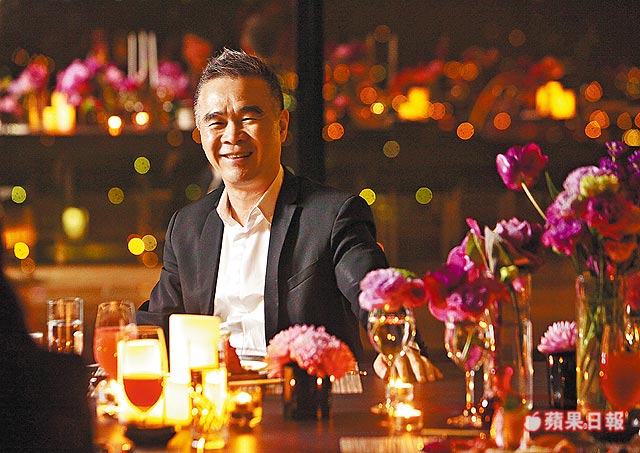 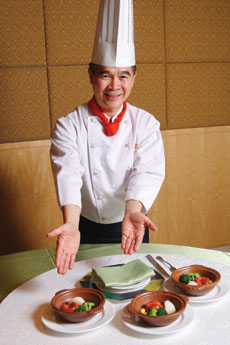 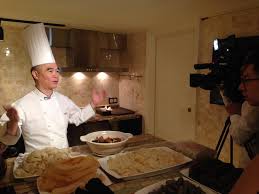 品德教育宣導：課指組：                                             分機：310~313一、108年10月16日(三)起社團正式上課，煩請導師宣導五專一、二年級學生務必擇一社團參加，學生    選社請至社團登記，課指組辦公室不再受理登記。尚未登記社團名單如下：二、108年11月6日（三）社團時間因考前一週暫停乙次。三、學生會訂於108年11月4日（一）-11月8日（五）於學校週邊美之國社區前7-11超商辦理「經國    護你」健康諮詢站活動，有興趣參與的同學可至課指組報名。四、學生會訂於108年11月27日（三）15時假經國樓禮堂舉辦108學年度第1學期卡啦ok初賽，報名     地點：經國樓D001課指組辦公室，報名時間108年10月29日（二）起至 11月22日(五)12時至     15時：108年10月29日（二）至11月15日（五）止辦理各班保留名額報名，108年11月18日(一)     至11月22日(五)開放自由報名。五、學生會訂於108年12月18日(三)上午10:10至下午03:00，舉辦第五十三屆日間部學生自治會會長    改選活動(參見附件)，投票地點另行通知。108年11月4日(一)至108年12月10日(星期二)17:00    止，開放候選人登記，登記地點：經國樓D001課指組辦公室。六、108年深耕計畫弱勢學生助學措施申請相關資料已寄至各班導師EMAIL信箱，煩請各導師參閱與協助    辦理。生輔組：                                             分機：361~364一、本校循例於11月1日起換季，請導師及任課老師要求學生依規定穿著季節服裝。二、本學期學生汽、機車停車證已正式發放使用，進出管制作業業已實施，請轉知駕駛汽、機車入校同學    務必遵守相關規定憑證入校，依規定位置停車，並應依規定汽車將車證置於駕駛座前方左側明顯處，機車停車證應依規定貼於機車前方明顯位置處，方便大門警衛及相關處室稽查人員查核。三、本校第一校區與第二校區間交通號誌為全日燈號管制時段，請務必遵守號誌或交管人員指揮行動；穿越馬路請走人行穿越道 (斑馬線)並請注意安全。四、學期已近期中，為防止同學因曠課等因素致操行不及格，請轉知同學務必上網掌握自己缺曠、獎懲情形，依規定請假、辦理改過遷善等，勿令期末操行成績不及格遭送獎懲會議議處。五、各系科於執行各類校外活動如需在外過夜時，請負責同學務必於晚間20：00時前，撥打本校校安專線向值班教官實施安全回報，以利掌握安全狀況或及時提供相關協助。六、本組相關重要資訊(如學務通訊、活動報名表、及核准或退件假單等)，均藉由班級資料夾實施資料傳遞，故請各班風紀股長確實於每週至少一次至生輔組簽到並領取資料夾，並將夾內資訊確實傳遞，以免損害同學權益。七、本校為無菸校園，請同學互相提醒規勸，勿在校內吸菸。已成年者校外抽菸時請勿穿著制服並應遵守相關法令，勿於禁止吸菸處(如車站、循環站、醫院及其他繪製禁菸線之區域等)吸菸，並請注意環境整潔，勿亂丟菸蒂製造髒亂。另再提醒騎車、開車同學，行車時香菸的菸灰容易飄散影響其他駕駛人視線或飛入眼睛，造成其他用路人安全危害，行車時勿手持、吸食或點燃香菸，避免影響其他駕駛人行車安全。開車、騎車時如被警察發現行進中吸菸，甚至亂丟菸蒂，不僅會被開600元罰單，還將被依廢棄物清理法，移送環保局加開一張亂丟菸蒂新台幣1,200元罰單。八、因本校為開放校園空間，請各位同學於校內外活動時仍須注意自身安全，若發現不明人士或可疑狀況請盡速通報處理。本校校安專線02-24374315，若有可疑人、事請逕電生輔組(分機361)、教官室(分機352)、警衛室(分機410)協助查處。九、再次宣導，上課點名被任課老師誤記，應於點名翌日三天內與任課老師聯繫直接由點名系統更正，逾時系統將自行關閉。十、83至91年次同學若有意願利用暑假期間連續2年完成4個月常備兵役軍事訓練者，108年10月16日(三)上午10時至11月15日(五)下午5點，請於內政部役政署網站「分階段接受常備兵役軍事訓練系統」完成線上申請。十一、本組預於108年11月6日(三)在中山樓2樓視聽室辦理校外賃居生講座，請已完成班級報名同學準時參加。十二、108年11月20日(三)辦理校外工讀生講座，請尚未繳交班級報名表之班級請於108年11月8日(五)前繳交報名表至生輔組。十三、第6週(108年10月21日~10月25日)環境整潔比賽成績：    (一)本週整潔成績績優班級：第一名五幼二甲、第二名五餐二乙、第三名五護一甲。(二)愛校班級：無。 (三)本週環境整潔共同缺點多為：黑板未清。十四、藥物濫用防制：    為防杜藥頭危害校園安全，請同學多加留意關心，如有發現疑似不法，請提供情資協助檢警循線查緝，    打擊校園及社區藥物濫用情形，以營造「健康校園」。    鑒於新興混合式毒品除有精美包裝之特徵，易降低施用者對於毒品的警戒性外，新興混合式毒品多為    二種以上的毒品混合，造成更大的危險性及致死率（相關資訊或偽包裝圖檔如毒品咖啡包、毒果凍、    梅粉等等，請參考教育部防制學生藥物濫用資源網站http://enc.moe.edu.tw/），學校提醒同學決不    可輕易食用及持有偽裝成糖果零食的新興毒品，參加聚會活動時，務必提高警覺並且不隨意接受陌生    人的物品及飲料，守法自律、做正確的選擇才能隔絕受同儕及校外人士引誘。    倘若不幸誤觸毒品，請聯繫尋求協助，走出對毒品的依賴性。相關求助諮詢專線為各縣市家庭教育中    心（諮詢專線：412-8185)或毒品危害防制中心(戒毒免費專線電話：0800-770-885)，學校校安專線：    02-24374315。學輔中心：                                               分機：321經國管理暨健康學院108學年度第1學期「學輔專題演講活動」學生輔導中心針對生命教育、性別平等教育、心理健康促進，預計辦理工作坊、電影座談會及手作活動，歡迎同學自由上網報名參加！三、新生補測通知    各學制（二技、四技及五專）一年級新生若未參與班級施測「中學生生活適應量表」或「大學生身心    適應調查」，請於以下時間至學輔中心會議室（德育樓A102）進行補測，務必自備原子筆。    補測時間：108/11/5（二）上午8：20-10：10、108/11/7（四）上午8：20-10：10四、「浪我看見ni」關懷浪浪線上攝影展~收件即將截止！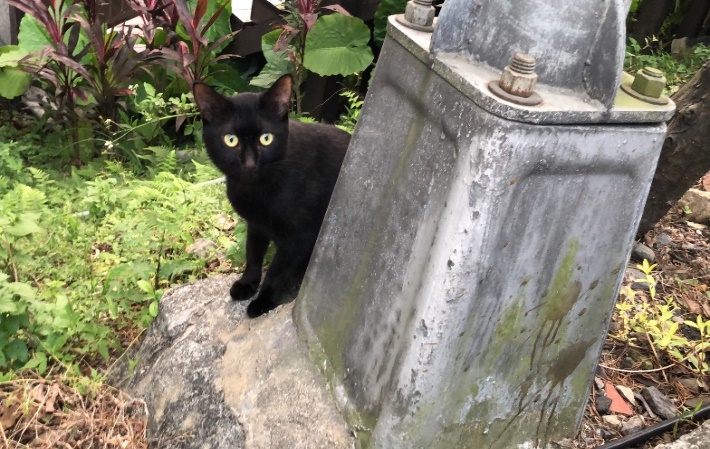     我們的生活腳步總是匆忙，每天買早餐、上學放學的路      途中，若放慢腳步以俯視45度角觀察四周，將有可能    發現「牠們」正以仰角45度與我們交會…    為鼓勵同學關懷街頭流浪動物，特別舉辦關懷浪浪線上    攝影比賽。相片內容需包含一種動物，除家中飼養動物    之外皆可。風格自由選擇，只要能藉由相片中的流浪動    物各種面貌，表達出相片主角或是你/妳對”浪浪”的    熱愛或關懷，帶給觀賞者一份對生命的感動，都歡迎    你/妳前來投稿。收件時間：即日起至108年11月8日(五)16：00票選時間：108年11月18日(一)-108年11月29日(五)票選網站：學輔中心臉書粉絲專頁【經國管理暨健康學院 學生輔導中心】    凡參與投稿者，皆可獲得精美小禮一份，若經全校同學票選為前三名者，可將照片輸出為明信片喔！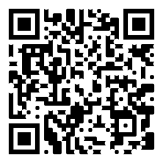     另外，我們也會從投票者中隨機挑選贈送小禮物喔！    歡迎同學踴躍參與，欲知攝影展報名方式，請至學輔中心活動網頁     (https://reurl.cc/Va5Dmy)查詢，或掃描右方QRcode。五、學輔志工招募    你對「人」有興趣嗎？你想對自己與他人有更深入的互動與了解嗎？！或是你有滿腔助人的熱忱？學     輔中心這學期正在招募志工，機會難得！歡迎來報名！一旦經過簡單面談，錄取後將可以參加一系列    的志工培訓活動，讓你更了解自己、了解他人，以及懂得如何與人相處互動喔！招募對象：本校在學學生招募時間：延長報名時間至108年11月8日(五）止報名方式：親自至學生輔導中心填寫報名表志工服務：協助學輔中心活動推廣、文書處理、美宣、參與志工活動、定期會議等。志工福利：學輔中心辦理之學生活動保障名額、視值班情形給予嘉獎、累積服務時數即可獲得志工服務證明、認識新朋友六、宜蘭縣推動性別平等標誌徵選活動  (一)活動對象：具中華民國國籍、喜愛設計創作之高中職以上學生及社會人士均可參加。   (二)徵件主題：平權展翼，性別共榮。   (三)徵件日期：即日起至108年11月15日(五)下午5時截止。   (四)報名簡章：請至https://reurl.cc/b67LEd下載。   (五)獎額及獎勵：首獎20,000元禮券(1名)、貳獎8,000元禮券(1名)、參獎5,000元禮券(1名)、佳      作1,500元禮券(4名)。   (六)投遞方式：以郵寄投遞:(26045)宜蘭縣宜蘭市同慶街95號，並標明宜蘭縣政府(婦女暨新住民家庭      服務中心)魏社工員收。【資源教室專欄】一、「特別的愛」節目   「特別的愛」節目中邀請身心障礙者、特殊教育相關專家、從事身心障礙社會福利等工作者，透過廣播   節目的分享，讓我們更加了解身心障礙者相關知能，落實尊重差異，友善平等的價值。  (一)播出時間：每週六、日下午16:00-17:00。  (二)收聽方式：上網收聽(關鍵字：國立教育廣播電臺)，或調頻至台北總臺FM101.7MHZ。  (三)節目資訊如下：二、108學年度第1學期學生輔導活動資訊★請至學生輔導中心資源教室（德育樓1樓A103-2教室）現場報名。衛保組：                                            分機：340、341本校配合基隆市衛生局辦理108年度流感疫苗免費接種，「流感疫苗接種意願書」陸續已委請導師轉交學生，相關注意事項如下：  (一)接種對象：五專前3年級學生。  (二)時間：108年12月12日（週四）。（班級接種時間擬於完成名冊彙整後公告）  (三)強烈提醒:同學不論選擇是否接種，「流感疫苗接種意願書」一律要家長簽名並繳回。   (四)請衛生股長於108年11月12日（週二）前，將意願書收齊並繳回衛保組。二、108學年度新生暨轉學生健康檢查注意事項：  (一)新生健康檢查報告已於上週發送完畢，如有任何疑問歡迎同學至衛保組詢問。  (二)參加本年度校內健康檢查的轉學生請直接到衛保組領取報告，衛保組可在現場提供報告說明。(三)未受檢同學請注意，上週開始陸續公告班級未檢名單，為維護您的權益，請未檢名單內同學儘速至    衛保組報到。  (四)校內進行健康檢查之報告（共2份），郵寄乙份、校內發送乙份，請您妥善保管。  (五)如接獲衛保組通知需複檢學生，請儘速至醫療院所就醫。三、急救訓練訊息：  (一)第一梯次「初級急救訓練」英雄榜，已公布衛保組網頁及公佈欄，領取證照請靜候通知。  (二)第二梯次「初級急救訓練」：請靜待佳音。四、新生健康體檢結果中—B型肝炎抗體呈陰性反應學生請注意：    經衛生福利部轉知「傳染病防治諮詢委員會預防接種組(ACIP）」建議，針對依時程完成B型肝炎疫苗　　接種，經檢驗為「B型肝炎表面抗體陰性者」之建議措施如下：若為B型肝炎感染高危險群（血液透析病人、器官移植病人、接受血液製劑治療者、免疫不全者；多重性伴侶、注射藥癮者；同住者或性伴侶為帶原者；可能接觸血液之醫療衛生等工作者…），可自費追加1劑B型肝炎疫苗，1 個月後再抽血檢驗，若表面抗體仍為陰性，可以採「0-1-6個月」之時程，接續完成第2、3劑疫苗。  (二)若非B型肝炎感染高危險群，目前尚無須全面再追加1劑B型肝炎疫苗。        (三)本校護理系科學生因需至醫院實習，屬於上述「醫療衛生等工作者」，故本年度將辦理疫苗注射服     務；其他系科學生如有需求，可自行前往。  (四)如欲注射疫苗同學，請務必填寫同意書，於注射日攜帶至校。同意書請於衛保組網站表單下載處自     行下載影印。  (五)注射日期：108年12月19 日（四）上午8：30-10：30。      注射醫院：台北宏恩綜合醫院。      注射費用：450元/人。五、衛保組辦理之「健康知能研習系列活動」2場次已經結束，目前僅剩最後一場次。特別針對同學健康　　檢查異常或自覺健康有疑問，讓您免費諮詢，並給予建議或轉介。    報名方式：可先行至衛保組預約報名或活動當日現場報名。六、「全方位健康 GO！」系列活動之訊息： 七、資源回收規定事項：五專一、二年級  (一)各班級應負責將班級回收箱內的回收物，於資源回收室開放時間進行回收。　(二)衛保組每週不定期派員至班級教室進行稽查，稽查內容包含：垃圾分類、回收物置放、回收箱整　　　潔等。◎資源回收室開放時間：每日中午12：00至下午17：00時。四技、二技、五專三.四.五年級◎響應3分鐘環保運動：實施「教室垃圾不落地」，使用公區垃圾桶時請將鋁箔包、塑膠瓶壓扁，並依照  標示分類；離開教室時關閉所有電源，帶走所有垃圾，留下清潔的環境，讓每間共用教室保持清潔。八、請同學強烈注意，無論是上實習課或辦理活動者，及住宿生，請務必切記，處理廚餘時一律不可將塑　　膠袋直接丟入廚餘桶內，請發揮公德心。你的舉手之勞，不僅是態度，更表現你的高度。體育組：                                            分機：330、331水域安全宣導及運動傷害講座108學年度經國盃排球錦標賽三、借還體育器材順序(請各班體育股長確實宣導)  （一）確實填寫「器材借用單」及押上「借用人的證件」一張，才可進器材室取用器材。  （二）歸還器材時請確實點清數量、記得取回證件並於器材借用單上勾選「已歸還」，使得完成借還器材　  正確程序。  （三）若未帶任何證件，則不得借用任何器材。   (四) 取回證件時，請同學看清楚證件是否是自己的，勿誤取別人的證件。四、體育課相關事宜    (一)請同學發揮公德心，上完體育課務必將自行垃圾帶走，共同維護體育場館之清潔。    (二)若逢雨天到後山體育場上體育課，請同學留意腳步，小心地面濕滑。以免滑倒受傷。通識中心二、108年度高教深耕計畫-通識人文沙龍活動如欲報名可撥校內電話分機143找王宇薇助理或鄭卉芸老師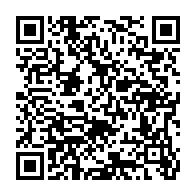 或是可上網址填寫表單，QR碼掃一下網址：https://forms.gle/EkNNxZ7qxAiCjLcV三、108學年度大一新生大學生基本素養測驗各班測驗日程＊敬請於排定日程準時參加測驗謝謝，並請於測驗當日攜帶耳機。第五十三屆日間部學生自治會會長改選公告事項壹、候選人登記日期:108年11月4日(一)至108年12月10日(二)17:00截止。貳、候選人繳交資料:  (壹)、基本資料表。  (貳)、參選政見表。  (參)、前學期成績單。 參、繳交地點:經國樓D001學生會辦公室。肆、候選人審核日期:108年12月11日(三) 12:20。伍、候選人抽籤日期:  (壹)、108年12月11日(三) 15:00於經國樓D001學生會辦公室進行抽籤。  (貳)、逾時未到者，由第52屆學生會會長代為抽籤。陸、競選宣傳期:108年12月12日(四)至108年12月17日(二)。 柒、投票日期:108年12月18日(三)上午10:10至下午03:00。捌、開票日期: 108年12月18日(三)下午03:30，地點：另行通知。玖、候選人資格:  (壹)、四技二年級、二技一年級及五專三年級以上，能履行任期者。  (貳)、前學期學業成績平均在七十分以上，操行成績平均在七十分以上，如未有前學期成績，則以當學        期期中考之成績為評定(標準與前學期學業成績同)。拾、競選期間注意事項:  (壹)、非競選期間不得從事競選活動。  (貳)、各候選人及助選員應於規定時間內從事公開競選，並嚴禁妨礙班級上課。  (參)、政見不得違反校規或人身攻擊。  (肆)、競選活動之海報、宣傳資料等以候選人自我宣傳及政見發表等為限，且須先經張貼海報日期用章        始得張貼。  (伍)、開票結束當日，各候選人應將其張貼之海報、宣傳資料等清除完畢。  (陸)、候選人得推薦助選員為10名為限。  (柒)、非競選期間(競選宣傳期:108年12月12日(四)至108年12月17日(二))不得從事競選活動。拾壹、選舉資格：凡本校學生皆有同等選舉權拾貳、選舉方式：  (壹)、採無記名投票圈選之。  (貳)、選舉當日，選舉人必須於投票時間內到達各投票所，依序憑學生證領取選票，圈選妥後逕投票櫃        內，不得將選票攜出場外。  (參)、選舉人須親自投票，不得委託他人領票、圈票或投票。拾貳、選舉結果：選舉投票時間結束後，當日開票以得票最高者為當選，若票數相同，則由同票者進行全    校再投票以決定之。經國管理暨健康學院第五十三屆日間部學生會會長候選人基本資料表---------------------------------下列不需填寫---------------------------經國管理暨健康學院第五十三屆日間部學生會會長候選人參選政見表經國管理暨健康學院108學年度第1學期新生盃健康操比賽活動計畫活動名稱：新生盃健康操比賽活動目的：營造健康、活力、快樂的校園環境，促進學生身心健康。爲引發學生學習動機，特舉辦新           生盃健康操比賽。比賽時間:108年12月11日(星期三)，13:00至17:00四、比賽地點：本校後山體育館五、比賽辦法：  (一）參加對象：本校各學制之一年級班級一律參加。  (二）每隊人數：以班為單位，每班至少20人以上。  (三）比賽方式：以校定健康操為比賽主題，活力、熟練度為評分重點。  (四）比賽規定：     1.服裝以各班特色為主，各班可再自行加強表現特色。     2.比賽當天無故未到者以曠課論。六、評分標準：精神表現30%、整齊流暢30%、特色表現20%、服裝儀容20%七、成績計分：聘請各科系專任老師或體育老師擔任評審。八、獎勵辦法：  (一）冠軍：新台幣1,500元等値獎勵，錦旗一座，每人小功一支。  (二）亞軍：新台幣1,000元等値獎勵，錦旗一座，每人嘉獎二支。  (三）季軍：新台幣500元等値獎勵，錦旗一座，每人嘉獎一支。  (四）精神總錦標：新台幣500元等值獎勵，錦旗一座，每人嘉獎一支。____________________________________________________________________________________________經國管理暨健康學院108學年度第1學期新生盃歌唱比賽活動計畫活動名稱：新生盃歌唱比賽二、活動目的：營造健康、活力、快樂的校園環境，促進學生身心健康。爲引發學生學習動機，特舉辦新              生盃歌唱比賽。三、比賽時間：108年12月11日(星期三)，13:00至17:00四、比賽地點：本校經國樓禮堂五、比賽辦法：  (一）參加對象：本校各學制之一年級班級一律參加。  (二）每隊人數：以班為單位，每班至少20人以上。  (三）比賽方式：以校歌及一首自選曲為比賽主題，音樂表現、團隊表現為評分重點。  (四）比賽規定：     1.服裝以各班特色為主，各班可再自行加強表現特色。     2.比賽當天無故未到者以曠課論。評分標準：團隊表現50%、音樂表現30%、服裝創意20%七、成績計分：聘請各科系主任或老師擔任評審。八、獎勵辦法：  (一）冠軍：新台幣1,500元等値獎勵，錦旗一座，每人小功一支。  (二）亞軍：新台幣1,000元等値獎勵，錦旗一座，每人嘉獎二支。  (三）季軍：新台幣500元等値獎勵，錦旗一座，每人嘉獎一支。  (四）精神總錦標：新台幣500元等值獎勵，錦旗一座，每人嘉獎一支。＊108年11月22日（五）前將歌曲調查表繳交至課外活動組108學年度新生盃歌唱比賽新生班歌曲調查表經國學院學務通訊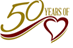 108學年度第1學期108學年度第1學期經國學院學務通訊第八週（108年11月4日至108年11月10日）第八週（108年11月4日至108年11月10日）校    訓：勤、毅、誠、樸核心價值：培養學生主動及安心學習的優質學府校園特色：生態、健康、人文學務精神：微笑、關懷、經國人三敬運動：敬老、敬師、敬友校    訓：勤、毅、誠、樸核心價值：培養學生主動及安心學習的優質學府校園特色：生態、健康、人文學務精神：微笑、關懷、經國人三敬運動：敬老、敬師、敬友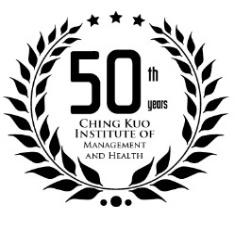 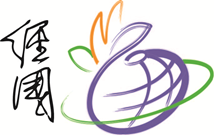 校    訓：勤、毅、誠、樸核心價值：培養學生主動及安心學習的優質學府校園特色：生態、健康、人文學務精神：微笑、關懷、經國人三敬運動：敬老、敬師、敬友校    訓：勤、毅、誠、樸核心價值：培養學生主動及安心學習的優質學府校園特色：生態、健康、人文學務精神：微笑、關懷、經國人三敬運動：敬老、敬師、敬友 發行日期：中華民國108年11月4日發行單位：經國學院學務處24小時專線電話：（02）2437-4315申訴電話：（02）2436-7979你不敢生氣，卻總是充滿怨念嗎？    隱藏憤怒並不能化解憤怒；相反地，憤怒轉為地下化之後，不僅會削弱你的自我感知，還會以破壞性的方式表露出來。即使你隱藏憤怒，仍需要花費許多時間和心力在其上。    以下是我觀察到一些隱藏憤怒的表露方式：拖拖拉拉地完成任務，特別是那些你不喜歡或不想做的事：基於你的感受，可以透過許多方法來控制環境。即使你沒有將怒氣外顯，仍能透過輔助的行為來傳遞你的隱藏憤怒。如：不及時完成任務或沒有全部做完。你透過行為顯示真實的感受，而不是用說的。    挖苦、冷嘲熱諷或輕率的態度，是因為害怕直接表現出憤怒。如果遇到不友善的敵對回應，便會見風轉舵地說：「這是個誤會。」以此掩藏言詞背後的憤怒。焦點從說話者轉移為聽者的「態度/觀點問題」，好讓別人忽略他挖苦、冷嘲熱諷或輕率態度後面的真實感受。這樣的玩笑話就像是種保護性的遮掩，但底下的憤怒正在沸騰著，這種內心不斷怨恨就是典型的被動攻擊行為。    被動攻擊行為是生活中對人與情況不滿的一個表達，目的是要隱藏而非消除憤怒。事實上，有些人祕密地過著憤怒的生活，並花費大量的時間和精力怨恨自己的人生、處境和他人。如果你也發現隱微的憤怒正在侵蝕你的人際關係與生命力，可以從自我覺察觀察自己的情緒開始改變。本篇由林儀甄諮商心理師摘錄自『親愛的，你可以不被憤怒牽著走』P.47~49，書籍可至德育樓學輔中心借閱五幼一甲五餐一甲五餐一乙五餐二甲108150305010815131361081513030107151321110815131431071513212演講報名辦法：即日起開始受理報名至活動前三週，由副班代至學輔中心登記報名。若報名班級超過名額限制，將以本學期僅報名該場次活動之班級為優先。若仍超過名額，則將於報名截止後決定參與班級。若班級報名後不克參與，請務必於活動前三週通知學輔中心，以利其他班級參與。演講報名辦法：即日起開始受理報名至活動前三週，由副班代至學輔中心登記報名。若報名班級超過名額限制，將以本學期僅報名該場次活動之班級為優先。若仍超過名額，則將於報名截止後決定參與班級。若班級報名後不克參與，請務必於活動前三週通知學輔中心，以利其他班級參與。活動五108年11月19日（二）上午8：20-10：10「高EQ人際力」校園宣導活動-專題演講-「找回心理界線，拒絕情緒勒索」內容摘要：拒絕情緒勒索，最好的方法就是找到適合相處的界線，在這場演講中將會學到在人際互動上如何設定心理界線、了解自己、建立適宜的人際態度，減少人際互動傷害等的實用技巧！地點更動：至德樓B310階梯教室講師：馬偕醫護管理專科學校 陳鈺芳諮商心理師已錄取：五餐一甲、四幼二甲、五幼二甲活動六108年11月26日（二）上午8：20-10：10性別平等主題月-專題演講-「當愛來臨時～戀愛學分你修了嗎？」內容摘要：許多人都嚮往愛情所帶來的甜蜜，但當我們要進入愛情的大門時，卻還傻傻分不清是愛、迷戀還是有好感，來一起學習在愛之前我們可以做好哪些準備！ 地點：經國樓禮堂講師：愛心理團隊 林佳慧老師已報名：四食一甲、五餐三丙、五餐二乙、四食二甲、四口一甲、五餐三甲、五餐三乙、五餐一乙(尚有名額，歡迎各班踴躍報名參加)活動七108年12月3日（二）上午8：20-10：10校園性侵害、性騷擾暨性霸凌防治宣導-專題演講-「跟蹤！騷擾？-如何防範恐怖追求者？」內容摘要：時至今日，死纏爛打求愛已經不流行，過度追求不但可能造成被追求者的困擾與不悅，甚至可能演變成為性騷擾行為，讓我們一起學習如何防範勾勾纏的人。地點：經國樓禮堂講師：旭立心理諮商中心 黃柏嘉諮商心理師已報名：五餐三丙、五餐二乙、四口一甲、五餐三甲、五餐三乙、五餐一乙(尚有名額，歡迎各班踴躍報名參加)活動八108年12月12日（四）上午8：20-10：10性別平等教育主題月-專題演講-「當愛情消逝時～好好說再見」內容摘要：你有過不知該走還是該留、明知道對方跟自己不適合，還是迫於”習慣”跟TA繼續在一起的情況嗎？關於怎麼好好跟感情說再見，來聽聽講師怎麼說。地點更動：至德樓B310階梯教室講師：心不懶喘息咖啡店　蘇子喬諮商心理師已報名：四餐二乙、五護一乙、五美三甲、五美一甲(尚有名額，歡迎各班踴躍報名參加)健康上網，從心學習系列健康上網，從心學習系列活動一「彈指間玩創意」手作銀飾體驗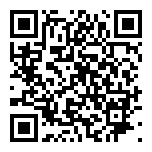 108年11月20日(三) 15：00-17：00地點：德育樓2樓團體輔導室人數：正取、候補皆已額滿講師：陳學怡(小魚老師) 內容摘要：遠離3C，學習製作銀飾，專注於訓練手眼協調，發覺生活中的美好！。活動二「交友網戰」電影座談會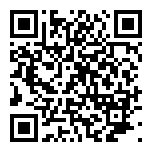 108年11月20日(三) 17：30-20：30地點：德育樓2樓團體輔導室人數：尚有32個名額(依照報名先後順序錄取，若人數超過將列候補)講師：學輔中心輔導老師電影摘要：交友軟體APP「Inviter」讓更多網友得以認識擁有相同興趣的人。就當邦與茱兒的曖昧情愫即將展開時，擁有相同內容與風格的APP「Amjoin」隨後上線，人氣與下載量甚至威脅到「Inviter」。而這個疑似抄襲的APP，竟是來自茱兒的團隊，讓邦和茱兒就此成為競爭對手…。性別平等教育主題月性別平等教育主題月活動三「愛情無論如何」電影座談會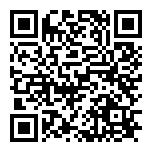 108年11月21日(四) 17：30-20：30地點：德育樓2樓團體輔導室人數：尚有20個名額(依照報名先後順序錄取，若人數超過將列候補)講師：中國科大 葉孜寧諮商心理師電影摘要：這部榮獲慕尼黑影展三項大獎提名的電影，跳脫浪漫愛情電影的規則，描述一對將要分手的情侶開始回憶交往過程的種種，也許分手理由數都數不盡，彼此價值觀、生活態度都足以成為壓垮關係的最後一根稻草…。讓這部電影帶領我們重返愛情的最開始，反思這段戀情的意義。活動四「在愛中香遇」自我照顧工作坊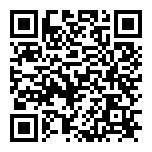 108年12月7日(六) 9：00-16：00地點：德育樓2樓團體輔導室人數：已額滿，開放候補中(依照報名先後順序錄取，若人數超過將列候補)講師：吾心文教基金會 張智棻諮商心理師內容摘要：愛情中的酸甜苦辣，只有當事人冷暖自知，從心理學的角度來了解愛情中的自己，調製屬於你自己的愛情配方！本活動結合精油體驗，參與活動者皆可調製一瓶滾珠按摩油喔！生命教育系列－「手作皮革~動物零錢包」生命教育系列－「手作皮革~動物零錢包」活動五：108年12月4日（三）15：00-17：00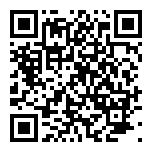 人數：已額滿，開放候補中(依照報名先後順序錄取，若人數超過將列候補)講師：Monazu工作室 宋之凡師傅地點：待公告內容摘要：來學習製作有溫度又獨特的動物造型零錢包，經由手作發現生命中的美好。活動五：108年12月4日（三）15：00-17：00人數：已額滿，開放候補中(依照報名先後順序錄取，若人數超過將列候補)講師：Monazu工作室 宋之凡師傅地點：待公告內容摘要：來學習製作有溫度又獨特的動物造型零錢包，經由手作發現生命中的美好。※活動報名方式：採線上報名請至【學生輔導中心網頁】，點選【中心活動報名】，選擇你要報名的活動，或輸入活動報名網址：http://dsa.cku.edu.tw/files/11-1006-1410.php。我們將於收到報名資料後，以電子郵件回覆給您。若有任何疑問，請洽學生輔導中心(A102)，電話02-24372093轉322，電子郵件touch@ems.cku.edu.tw。※活動報名方式：採線上報名請至【學生輔導中心網頁】，點選【中心活動報名】，選擇你要報名的活動，或輸入活動報名網址：http://dsa.cku.edu.tw/files/11-1006-1410.php。我們將於收到報名資料後，以電子郵件回覆給您。若有任何疑問，請洽學生輔導中心(A102)，電話02-24372093轉322，電子郵件touch@ems.cku.edu.tw。主題播出日期主題情緒行為障礙108年11月09日(六)建構最適切的抒解方式—國小教育階段情緒行為障礙學生輔導策略（融合）情緒行為障礙108年11月10日(日)陪伴他、關懷他—高等教育階段情緒行為障礙學生輔導及支持服務經驗教育安置108年11月16日(六)多元學習管道—109年身心障礙學生大專甄試相關說明教育安置108年11月17日(日)最適性的安排—12年適性輔導安置相關說明及注意事項主題活動資訊性平教育知能1.日期：108年11月27日(三)、108年12月04日(三)2.時間：下午15:00-17:003.講師：王雅涵 諮商心理師(FB心理師的歡樂之旅版主)4.地點：德育樓2樓A204團體輔導室5.活動內容：透過桌遊讓我們解開「如何談情說愛?」、「如何建立尊重的人際關係界線?」、「如何談情說愛，又能尊重他人的身體界線?」等謎團吧！6.參加對象：特殊教育學生優先錄取日期時間諮詢醫師地點108年12月4日（三）下午3-5點基隆市中山區衛生所主任林毅敦醫師衛保組活動名稱活動方式活動日期報名方式與「愛」「結核」宣導活動採宣導單張及情境問卷方式，加強傳染病防治（愛滋病、結核病）宣導及問卷。完成填答即可參加抽獎（共100名），贈送實用宣導品乙份。108年11月4～12月13日衛生股長轉發尚未繳回班級如下:尚未繳回班級如下:尚未繳回班級如下:尚未繳回班級如下:尚未繳回班級如下:尚未繳回班級如下:尚未繳回班級如下:四幼三甲四資一甲五餐一乙四餐一甲四護二乙五護五甲四護二丙五幼二甲四口三甲五餐一甲四餐二丙四護三丙四護三乙四護四甲五幼一甲五美一甲五餐三甲二護四甲四護三丁五護三甲四護一甲五幼三甲五美三甲四餐四丙四護一丁二護三甲內容時間備註報名表發出108/10/28(一)隨學務通訊發出報名截止108/11/19(二)17:00前交回體育組，逾時棄權。公告賽程108/11/21(四)經國樓大鏡子前抽籤108/11/22(五)公告賽程公告體育組網頁、體育組司令台。請報名選手自行查詢比賽時間。比賽日期108/11/25(一)開打請準時參賽(操場)，逾時棄權。教育部108年度高教深耕計畫：「台灣本土音樂與生活美學」課程革新計畫系列活動講演主題講師時間地點「從笛、簫與傳統樂器的聲韻認識臺灣民間音樂」陳中申教授/國際知名竹笛演奏大師/金鼎獎、金曲獎最佳演奏、最佳作曲、最佳專輯獎得主/前台北市立國樂團指揮/國立台南藝術大學國樂系退休教授11/6(三)早上8:30~10:10C303人文藝術教室「中西音樂劇選曲欣賞與學唱體驗」林鄉雨教授/聲樂演唱家/中華民國聲樂家協會副秘書長11/27(三)早上8:30~10:10C303人文藝術教室「東西方電影配樂特效與意境之美」梁啟慧教授/電影配樂作曲家/金曲獎最佳跨界專輯獎得主/國立台灣藝術大學音樂系、電影系講師12/11(三)早上8:30~10:10C303人文藝術教室場次講題講師時間地點1看見教室裡的教學實踐風景陳鴻逸專案助理教授11月06日(三)13:00-15:00D3072登革熱防治李永盛副教授11月27日(三)13:00-15:00D307日  期時  間班  級教  室班 導 姓 名11/19(二)8:20-10:10四觀一甲D306葛建培老師11/28(四)8:20-10:10四餐一乙D306應敏貞老師12/05(四)8:20-10:10四護一乙D306周啟葶老師12/10(二)8:20-10:10四口一甲D306藍文謙老師12/12(四)10:20-12:10四護一甲H607彭明玲老師12/17(二)9:00-10:10四高一甲H607許碧珊老師相片黏貼處相片黏貼處姓名性別出生年   月   日相片黏貼處相片黏貼處科系班級年  班學號相片黏貼處相片黏貼處聯絡地址聯絡電話(家用)相片黏貼處相片黏貼處永久地址聯絡電話(手機)相片黏貼處相片黏貼處擔任社團或班級幹部自述家庭狀況自述專長自述  對社團活動  的看法自述曾參加何種社團或其他活動初審意見複審意見備註班級姓名學號政見內容政見內容政見內容政見內容政見內容政見內容學生簽章日期年     月     日年     月     日班級負責人連絡電話校歌曲調勾選校歌曲調勾選□原版（無人聲）□交響樂版 □鋼琴版□原版（無人聲）□交響樂版 □鋼琴版□原版（無人聲）□交響樂版 □鋼琴版□原版（無人聲）□交響樂版 □鋼琴版□原版（無人聲）□交響樂版 □鋼琴版□原版（無人聲）□交響樂版 □鋼琴版自選曲歌名自選曲歌名繳交方式: □ MP3    □ CD   □ 點唱機:___________其他:____________繳交方式: □ MP3    □ CD   □ 點唱機:___________其他:____________繳交方式: □ MP3    □ CD   □ 點唱機:___________其他:____________